Sertifikalı Tohum Kullanım Desteği AçıklamaBuradasınız :MEVZUATbb- Sertifikalı Tohum Kullanım Desteği AçıklamaSERTİFİKALI TOHUM KULLANIM DESTEĞİSürdürülebilirlik ilkesi çerçevesinde kaliteye, teknoloji kullanimina ve çevre koruma önceliklerine göre bitkisel üretim faaliyetinde, sertifikali tohumluk kullaniminin yetersiz oldugu bazi türlerde yurt içinde üretilip sertifikalandirilan tohumlari kullanan Çiftçi Kayit Sistemine kayitli çiftçilere dekar basina sertifikali tohum kullanim destegi verilmektedir. 

Başvuruda istenecek Belgeler:·    Başvuru Dilekçesi??·    Talep Formu (Ek-15)·    Fatura·    Tohumluk sertifikasi fotokopisi?SERTİFİKALI TOHUM KULLANIM DESTEKLEMESI BİRİM FIYATLARİş Akiş Diyagramı: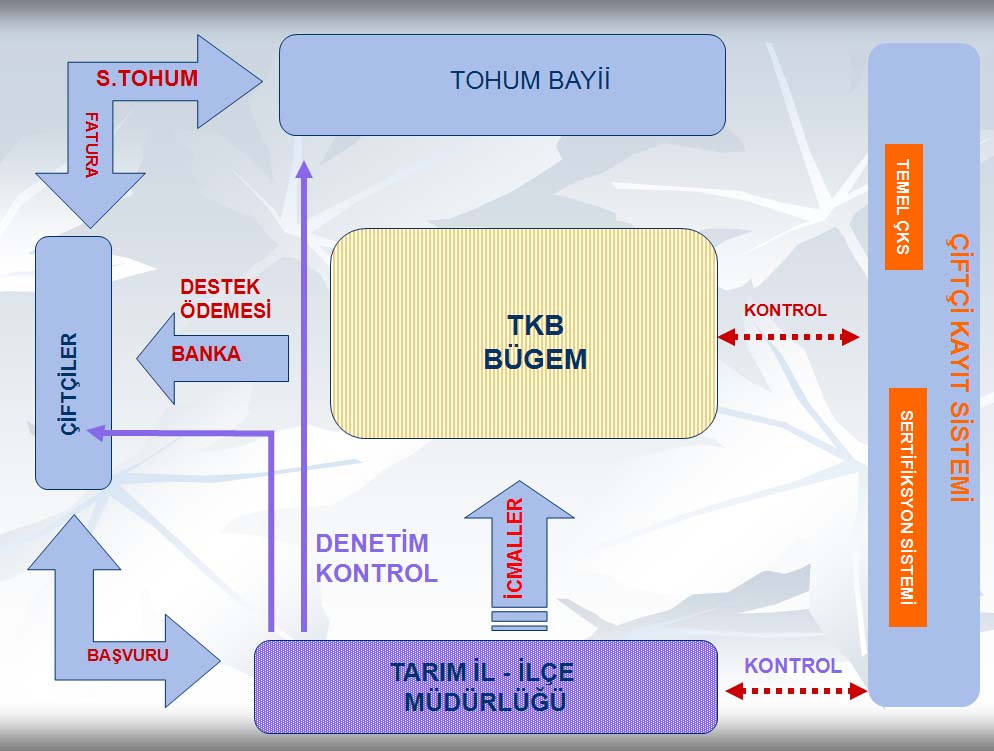 Buğday, arpa8,5 TL/daTritikale, yulaf, çavdar6 TL/daÇeltik, yerfistığı8 TL/daNohut, kuru fasulye, mercimek12 TL/daSusam, kanola, aspir4 TL/daPatates40 TL/daSoya fasulyesi20 TL/da??Yonca?10 TL/da?Korunga, fiğ, yem bezelyesi7 TL/da